 Learning Sight Words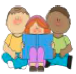 In class, we will work on sight word learning every day through spelling practice, games, and reading the words in context.  In order to master sight words, your child will need your support at home as well.  On Mondays, the children will receive the sight words for the week.  Each night for homework the children will complete a different sight word task.  In addition, here are some extra, fun activities you can complete with your child at home to help him/her learn and practice sight words:Make sight word flashcards on index cards and have your child practice reading them over and over.Play “Go Fish” with the sight words on index cards (write each word on two cards).Word Searches/Sight Word Scavenger Hunt: Find sight words on food boxes or other available print material (magazines, grocery shopping, street signs, etc.)Letter Magnets: Have your child use letter magnets to spell the word.Memory game: Make duplicates of the sight word cards and play the memory game.Bingo: Make 5 x 5 grids and put sight words in the squares. Call out a sight word and have your child find the word on his/her Bingo board; play the same rules as Bingo.Write sight words with glitter glueWrite sight words with “Playdoh”Write sight words with shaving creamPut craft sand on a paper plate. Have your child practice tracing sight words in the sand.Put hair gel in a zip lock baggie, seal the baggie, and have your child write the letters of the sight word in the gel.Jump, hop, clap, or tap out the letters of the sight word (t-h-e “the”).Read to your child and have your child read to you EVERY NIGHT!! Aprendiendo palabras de vistaEn clase, trabajaremos en el aprendizaje de la palabra a la vista todos los días a través de la práctica ortográfica, juegos y lectura de las palabras en contexto. Con el fin de dominar las palabras de la vista, su hijo necesitará su apoyo en casa también. Los lunes, los niños recibirán las palabras de la vista para la semana. Cada noche para la tarea los niños completarán una tarea diferente de la palabra de la vista. Además, aquí hay algunas actividades adicionales, divertidas que usted puede completar con su niño en casa para ayudarle a aprender y practicar palabras de vista:Haga de la vista tarjetas de palabras en las fichas y haga que su hijo practique leyendolos una y otra vez. Jugar "Go Fish" con las palabras de la vista en las tarjetas de índice (escribir cada palabra en dos cartas). Búsqueda de palabras/vista búsqueda del carroñero: buscar palabras en cajas de comida u otro material de impresión disponible (revistas, tiendas de comestibles, letreros de calle, etc.) Imanes de la letra de o de: hacer que su niño utilice los imanes de la letra para deletrear la palabra. Juego de memoria: hacer duplicados de las tarjetas de palabras de vista y jugar el juego de la memoria.Bingo: hacer 5 x 5 cuadrículas y poner palabras de vista en los cuadrados. Llame a una palabra de vista y que su hijo encuentre la palabra en su tablero de bingo; juega las mismas reglas que Bingo. Escribir palabras de vista con brillo Pegamento Escribir palabras de vista con "playdoh" Escribir palabras de vista con crema de afeitarPonga la arena de la artesanía en una placa de papel. Que su niño practique trazando palabras de vista en la arena. Ponga el gel del pelo en una bolsita del cierre relámpago, selle la bolsita, y tenga su niño escribe las letras de la palabra de la vista en el gel. Saltar, brincar, aplaudir o tocar las letras de la palabra de la vista (t-h-e "The"). ¡Léale a su hijo y que su hijo le lea todas las noches!